Załącznik nr 2 do zaproszeniaOPIS PRZEDMIOTU ZAMÓWEINIAZamawiający:	Specjalistyczna Przychodnia Lekarska dla Pracowników Wojska SPZOZ w WarszawieAdres zamawiającego:	00-911 Warszawa ul. Nowowiejska 31tel.: 22 526 42 17fax.: 261 87 41 70e-mail: nieruchomosci@spl.pl
techniczny@spl.plstrona internetowa: http://www.spl.pl/Przedmiotem zamówienia jest „„Sukcesywna dostawa materiałów budowlanych dla potrzeb Specjalistycznej Przychodni Lekarskiej dla Pracowników Wojska SPZOZ w Warszawie ul. Nowowiejska 31”. Zamawiający dokonuje podziału zamówienia na części.Zamawiający dopuszcza składanie ofert częściowych. Wykonawca zobowiązany jest do realizacji przedmiotu umowy każdorazowo w ciągu 
72 godzin od daty zgłoszenia zapotrzebowania przez uprawnionego pracownika Zamawiającego. Telefon do Sekcji Zaopatrzenia – 22 526 41 50.Przedmiot umowy musi zostać dostarczony do magazynu Zamawiającego przy 
ul. Nowowiejskiej 10 i wniesiony w miejsce dokładnie wskazane przez Zamawiającego.Wykonawca ponosi wszystkie koszty związane z dostarczeniem przedmiotu umowy 
do Zamawiającego oraz ponosi za niego odpowiedzialność (ryzyko utraty, uszkodzenia itd.) do czasu jego formalnego przyjęcia przez Zamawiającego.Dostawa przedmiotu zamówienia zrealizowana będzie transportem Wykonawcy na jego koszt  i ryzyko.Przyjęcie wykonania dostawy nastąpi przez osobę upoważnioną – pracownika Sekcji Zaopatrzenia.W przypadku, gdyby termin wykonania został z winy Wykonawcy przekroczony 
o więcej niż 3 dni, Zamawiający ma prawo odstąpienia od umowy. Zamawiający będzie dokonywał zakupu poszczególnych składników przedmiotu zamówienia w ramach kwoty brutto określonej w § 2 ust. 1 niniejszej umowy. Wielkość każdego zamówienia (dostawy) będzie zależna od aktualnych potrzeb Zamawiającego i wynikać będzie z dyspozycji osób odpowiedzialnych za realizację przedmiotu umowy po stronie Zamawiającego.Zamawiający zastrzega sobie w czasie obowiązywania umowy prawo zamówienia (dostawy) mniejszej ilości materiałów niż wymieniony w załączniku nr 2. Wykonawcy z tego tytułu nie przysługują żadne roszczenia względem Zamawiającego.Przedstawione w załączniku nr 1 do umowy ilości danego asortymentu stanowią ilość orientacyjną przybliżoną, a faktyczna ilość będzie wynikać z bieżących potrzeb. Podane ilości orientacyjne w załączniku nr 2 do umowy nie mogą stanowić podstawy żądania przez Wykonawcę realizacji określonych ilości asortymentu oraz zgłaszania związanych z tym roszczeń. Zamawiający zastrzega sobie możliwość zmian ilościowych poszczególnych asortymentów wymienionych w załączniku nr 2 do umowy ze względów organizacyjnych oraz gdy wymagać tego będzie prawidłowa realizacja przez Zamawiającego zadań polegających na udzielaniu świadczeń zdrowotnych. Zamawiający zastrzega sobie prawo do zmian w zakresie ilości poszczególnego asortymentu w danej pozycji, z tym zastrzeżeniem, że zmiany te nie mogą spowodować zmian cen poszczególnych pozycji asortymentowych ani też zwiększenia wartości brutto na jaką opiewa umowa. Przedmiotem zamówienia jest dostawa niżej wymienionych materiałów budowlanych do miejsca wskazanego przez Zamawiającego na terenie miasta Stołecznego Warszawy:MATERIAŁY BUDOWLANEMATERIAŁY SANITARNEZaoferowane materiały budowlane muszą być fabrycznie nowe.Wykonawca dołączy do oferty atest na farby zezwalający na stosowanie w placówkach służby zdrowia.Zgodnie z art. 99 ust. 5 i 6 Ustawy Prawo zamówień publicznych ciężar udowodnienia, że oferowane materiały budowlane są równoważne w stosunku do produktów opisanych przez Zamawiającego spoczywa na składającym ofertę.Kody dotyczące przedmiotu zamówienia określone we Wspólnym Słowniku Zamówień Klasyfikacja według Wspólnego Słownika Zamówień CPV:			- 44111000-1 –Materiały budowlane		- 44812210-0 – Farby olejne;		- 44520000-1 – Zamki, klucze, zawiasy;		- 44316400-2 – Drobne artykuły metalowe;- 31000000-6 – Elektryczne artykuły i akcesoria Termin wykonania przedmiotu zamówienia -12 miesięcy od dnia podpisania umowy lub do wykorzystania kwoty brutto przedmiotowego zamówienia.Warunki dostawy materiałów określone zostały w projekcie umowy.MATERIAŁY ELEKTRYCZNEMATERIAŁY ELEKTRYCZNEMATERIAŁY ELEKTRYCZNEMATERIAŁY ELEKTRYCZNEL.p.L.p.Nazwa materiałuJm.IlośćIlośćIlość11 Philips Lighting Ecofit Ledtube 600Mm 8W 840 T8 Świetlówka Ledszt.10010010022Świetlówka LED  1200mm 18W 840 1800lm Philips szt.50505033Czujka obecności do sufitu podwieszanego szt.606060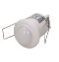 44Mikrofalowy Czujnik Ruchu MCR-01szt.303030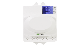 55Przewód YDY 3 x 1,5 mmmb.10010010066Szybkozłączka WAGO uniwersalna 3 x 0,2-4 mm2 z dźwigniami zwalniającymi 221-413szt.10010010077Kostka Wago na linkę 5x0,2-4 mmszt.10010010088Żarówka led E27 10 W szt.40404099Lampa ewakuacyjna awaryjna oprawa Orion 3h LEDszt.101010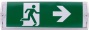 1010Lampa ewakuacyjna awaryjna oprawa Orion 3h LEDszt.101010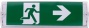 1111Lampa ewakuacyjna awaryjna oprawa Orion 3h LEDszt.101010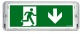 1212Oprawa ewakuacyjna KASJOPEJA LED II MT Intelightszt.101010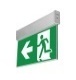 1313Pojemnościowy podgrzewacz wody Biawar OW-E30 szt.111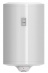 1414Oprawa specjalistyczna LED z modułem awaryjnym Greenlux GXNO063szt.404040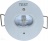 1515Ogrzewacz przepływowy pod umywalkowy 5 kW 230Vszt.333L.p.Nazwa materiałuJ.m.ilość1Farba lateksowa ścienna Dekoral 10 l biel mat (op. 10 l)szt.22Folia malarska (mocna) wielkość: 4 x 5m,szt.23Farba wodna nawierzchniowa mat do betonu Lignofix -  750ml szt.54Klej montażowy 300 mlszt.45Knauf gips tynkarski 30 kgszt.26Pędzel malarski do farb do metalu szerokość 30mmszt.27Pędzel malarski do farb lateksowych szerokość 50mmszt.38Masa szpachlowa Śmig C-50 5 kg szt.29Taśma malarska 48-50mm x 50mszt.510Wałek do gładkich ścian i sufitów 25 cm Dexterszt.211Kuweta malarska na wałek 25 cm Blue Dolphinszt.212Zamek ESCO rolkowo - ryglowyszt.2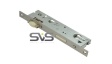 12Zamek ESCO rolkowo - ryglowyszt.214Zamek do szafki ubraniowej BHP SUM MALOW 3-punktowyszt.5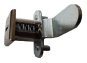 15Zamek meblowy AX 850szt.30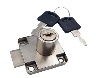 16Zamek centralny meblowy SISO do szuflad fi 16,5 mmszt.25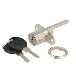 17Zamek kartotekowy 4246 do szaf szufladowychszt.10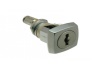 18Wkładka Symetryczna Uniwersalna: 30/30szt.10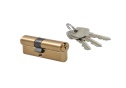 19Wkładka Symetryczna Uniwersalna : 40/30 szt.10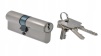 20Zamek wpuszczany do drzwi LOB 72/50 wkładka Z75 szt.15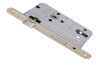 21Zamek wpuszczany 55/72 WC łazienka uniwersalny LOB szt.10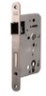 22Kółko meblowe Guitel śr. 50 mm / 40 kg tuleja szt.40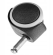 23Kołek rozporowy z koszulką polipropylenową 8x45szt.5024Kołek rozporowy z koszulką polipropylenową 6x40szt.5025Płynny Bruk Posadzka Cienkowarstwowa Piasek Kwarcowy Żywica Epoksydowa 7001kg2L.p.Nazwa materiałuJ.m.Ilość1Bateria umywalkowa stojąca chrom FERROszt.62Bateria kuchenna z wyciąganą wylewką FERROszt.13FERRO ISSO bateria umywalkowa stojąca, chromszt.104Bateria zlewozmywakowa stojąca FERROszt.55Zawór kulowy kątowy 1/2"x3/8"szt.156Zawór spustowy do spłuczki z funkcją STOPszt.37Zawór napełniający 3/8" z gwintem mosiężnymszt.108Syfon umywalkowy butelkowyszt.49Kielich syfonu do zlewozmywaka z przelewem 3,5" szt.410Kielich syfonu do zlewozmywaka 3,5" bez przelewuszt.411Nypel mosiężny 1/2"szt.412Nypel mosiężny 3/8"szt.1013Trójnik 3/8"szt.514Wężyk 1/2"x3/8" 40 cmszt.515Kolano nyplowe 1/2" mosiądzszt.616Zawór grzejnikowy prosty 1/2" Danfosszt.117Deska WC wolno opadająca sedesowa twarda wypinanaszt.1018Korek kanalizacyjny zaślepka  PP 50 PCVszt.419Głowica do baterii 1/2"szt.1020Perlator do wylewek z gwintem wewnętrznym M24x1 chrom 1521Głowica Termostatyczna Gładka Heimeier DX M30x1.5 szt.522Zestaw podtynkowy WC GROHE BAU  szt.1